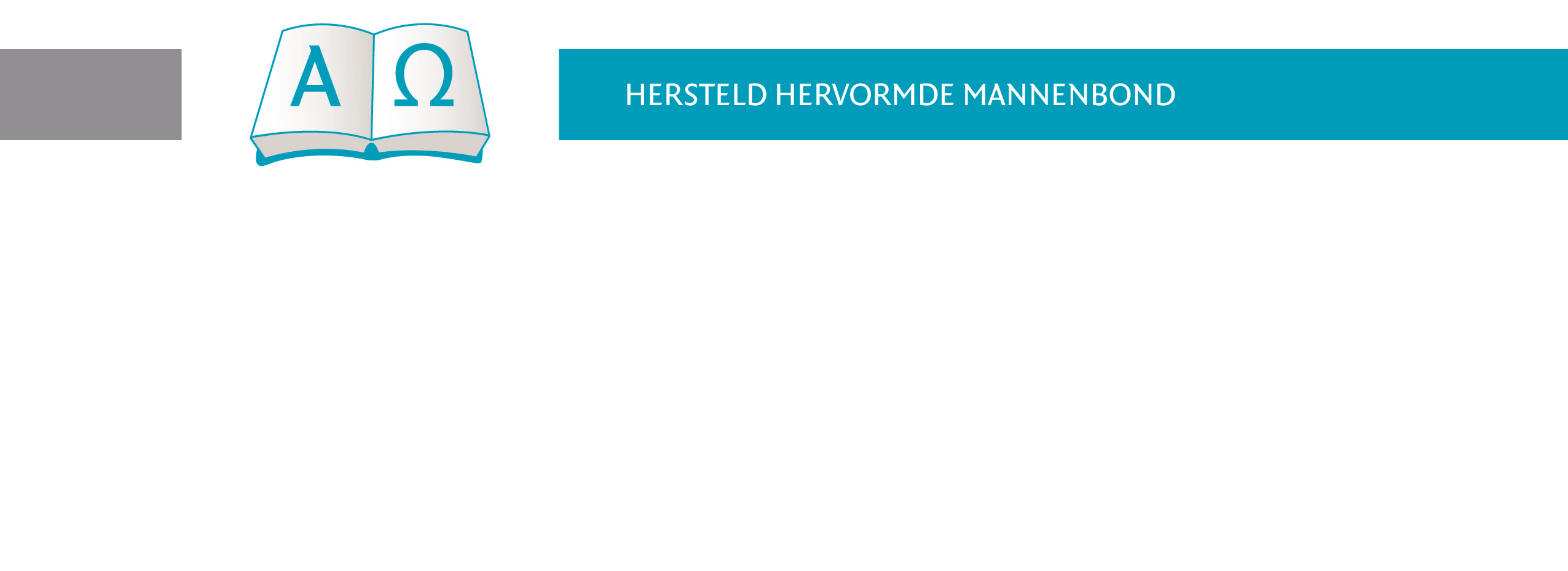 Veenendaal,  maandag 7 oktober 2013Bijlage bij punt 6: BestuursvoorstellenGeachte leden,Overeenkomstig artikel 17 van de Statuten kunnen bij de Bond aangesloten verenigingen voorstellen indienen. De datum van indiening was woensdag 12 september ’13. Er zijn geen voorstellen ontvangen, maar wel vragen die door de voorzitter kort worden toegelicht. Om u te kunnen voorbereiden hebben we de vragen aan het papier toevertrouwd. De oogst aan vragen is:Om de communicatie te verbeteren is ons voornemen een website op te zetten. Hierbij willen we gebruik maken van de website van de HHK. Vindt u het goed als wij uw vereniging daar op zetten?Om meer betrokkenheid met het verenigingsleven en de leden te verkrijgen is ons voornemen dat de vertegenwoordiger van uw classis een keertje een avond van uw vereniging bezoekt. Kunt u hier mee instemmen?Een der verenigingen heeft ons gevraagd om eenvoudig ledenwerfmateriaal op te zetten. We denken aan een eenvoudig artikel voor de plaatselijke kerkbode o.i.d. Is daar breder behoefte aan?Vanuit meerdere verenigingen is gevraagd om studiemateriaal te ontwikkelen. Opgemerkt wordt dat dit middeleninzet vraagt. Mogelijk kunnen we samenwerken met de Vrouwenbond van de HHK. Is daar breder behoefte aan? Heeft u suggesties die we mee kunnen nemen?Het verzenden van stukken c.q. uitnodigingen voor Ledenvergadering en Toogdag gaat nog per post. Gezien de kosten is ons voorstel dit digitaal te gaan doen. Kunt u zich hierin vinden? Als er verenigingen zijn die geen mailadres hebben, kunt u de stukken etc. per post blijven ontvangen.Bestuursvoorstel:De voorzitter brengt deze vragen afzonderlijk in bespreking en peilt of er een meerderheid bestaat om betreffend punt verder uit te werken.De resultaten opnemen in het verslag van de Ledenvergadering.Deo volente hopen wij u op de Ledenvergadering en Toogdag d.d. 19 oktober ’13 in Lunteren te mogen begroeten. Met hartelijke groetNamens het bestuur van de Hersteld Hervormde Mannenbond,K. van den Herik | secretaris		